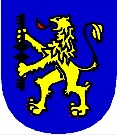 KLAUZULA INFORMACYJNA DOTYCZĄCA PRZETWARZANIA DANYCH NA PODSTAWIE PRZEPISÓW PRAWA (WYBORY ŁAWNIKÓW)Na podstawie art. 13 ust. 1 i 2 rozporządzenia Parlamentu Europejskiego i Rady (UE) 2016/679 z dnia 27 kwietnia 2016 r. w sprawie ochrony osób fizycznych w związku z przetwarzaniem danych osobowych i w sprawie swobodnego przepływu takich danych oraz uchylenia dyrektywy 95/46/WE (ogólne rozporządzenie o ochronie danych) (Dz. Urz. UE L 119 z 04.05.2016 ze zm.) dalej RODO informuję, że:1. Administratorem Danych Osobowych jest Burmistrz Miasta Gorlice z siedzibą Urząd Miejski w Gorlicach, Rynek 2, 38-300 Gorlice, e-mail: um@um.gorlice.pl 2. Inspektorem Ochrony Danych jest Katarzyna Walczy e-mail: walczy@um.gorlice.pl, tel. 18 534 61 85.3. Podstawę prawną przetwarzania Pani/Pana danych stanowi art. 6 ust. 1 lit. c) RODO tzn. dane będą przetwarzane w celu wypełnienia obowiązku prawnego ciążącego na administratorze w związku z realizacją zadań Urzędu wynikających z ustawy z dnia 27 lipca 2001 r. Prawo o ustroju sądów powszechnych (t. j.: Dz. U. z 2023 r. poz. 217) i rozporządzenia Ministra Sprawiedliwości z dnia 9 czerwca 2011 r. w sprawie sposobu postepowania z dokumentami złożonymi radom gmin przy zgłaszaniu kandydatów na ławników oraz wzoru karty zgłoszenia (Dz. U. Nr 121, poz. 693) w celu przeprowadzenia wyboru ławników sądów powszechnych.4. W związku z przetwarzaniem danych w celu, o którym mowa w pkt 3, odbiorcami Pani/Pana danych osobowych mogą być: a) organy władzy publicznej oraz podmioty wykonujące zadania publiczne lub działające na zlecenie organów władzy publicznej, w zakresie i w celach, które wynikają z przepisów powszechnie obowiązującego prawa, w szczególności: - Komendant Powiatowy Policji - od którego Rada Miasta Gorlice uzyskuje informacje o kandydatach na ławników - Prezesi właściwych sądów powszechnych – w celu dokonania czynności administracyjnych związanych z organizacją pracy tych sądów (dotyczy osób wybranych na funkcję ławnika),b) Zespół opiniujący kandydatury na ławników sądów powszechnych – w celu wydania opinii o kandydatach w zakresie spełniania wymogów określonych w ustawie Prawo o ustroju sądów powszechnych.5. Dokumentacja osób wybranych na funkcję ławnika zostaje przekazana do prezesów właściwych sądów powszechnych. Zgłoszenia osób niewybranych na funkcję ławnika mogą zostać odebrane w ciągu 60 dni od daty wyboru, po tym czasie w ciągu 30 dni są niszczone komisyjnie. Pozostała dokumentacja będzie przechowywana przez okres kadencji ławników, a następnie przez okres oraz w zakresie wymaganym przez przepisy powszechnie obowiązującego prawa, w szczególności ze względu na cele archiwalne w interesie publicznym, cele badań naukowych lub historycznych lub cele statystyczne zgodnie z rozporządzeniem Prezesa Rady Ministrów z dnia 18 stycznia 2011 r. w sprawie instrukcji kancelaryjnej, jednolitych rzeczowych wykazów akt oraz instrukcji w sprawie organizacji i zakresu działania archiwów zakładowych6. W związku z przetwarzaniem Pani/Pana danych osobowych przysługują Pani/Panu następujące uprawnienia wynikające z RODO: a) prawo dostępu do danych osobowych, w tym prawo do uzyskania kopii tych danych;b) prawo do żądania sprostowania (poprawiania) danych osobowych – w przypadku, gdy dane są nieprawidłowe lub niekompletne;c) prawo do żądania usunięcia danych osobowych (tzw. prawo do bycia zapomnianym);d) prawo do żądania ograniczenia przetwarzania danych osobowych e) prawo sprzeciwu wobec przetwarzania. 7. W przypadku powzięcia informacji o niezgodnym z prawem przetwarzaniu Pani/Pana danych osobowych, przysługuje Pani/Panu prawo wniesienia skargi do organu nadzorczego właściwego w sprawach ochrony danych osobowych tj. Prezesa Urzędu Ochrony Danych Osobowych. 8. Podanie przez Panią/Pana danych osobowych jest obowiązkowe, gdyż przesłankę przetwarzania danych osobowych stanowi przepis prawa.9. Pani/Pana dane mogą być przetwarzane w sposób zautomatyzowany i nie będą profilowane. 